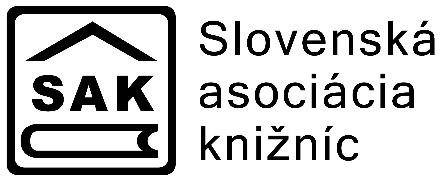 ŽIADOSŤna poskytnutie finančných prostriedkov v rámci programu Partnerstvo alebo Spojme svoje silyŽIADOSŤna poskytnutie finančných prostriedkov v rámci programu Partnerstvo alebo Spojme svoje silyŽIADOSŤna poskytnutie finančných prostriedkov v rámci programu Partnerstvo alebo Spojme svoje silyŽIADATEĽŽIADATEĽŽIADATEĽŽIADATEĽŽIADATEĽŽIADATEĽNázovSídloŠtatutárny zástupcaIČOIBANKNIŽNICA (vyplniť ak je organizačnou zložkou žiadateľa)KNIŽNICA (vyplniť ak je organizačnou zložkou žiadateľa)KNIŽNICA (vyplniť ak je organizačnou zložkou žiadateľa)KNIŽNICA (vyplniť ak je organizačnou zložkou žiadateľa)KNIŽNICA (vyplniť ak je organizačnou zložkou žiadateľa)KNIŽNICA (vyplniť ak je organizačnou zložkou žiadateľa)Názov, sídloZastúpenáNÁZOV PROJEKTUNÁZOV PROJEKTUNÁZOV PROJEKTUNÁZOV PROJEKTUNÁZOV PROJEKTUNÁZOV PROJEKTUTermín začatia Termín ukončenia Stručná charakteristika projektu (max. 20 riadkov)Stručná charakteristika projektu (max. 20 riadkov)Stručná charakteristika projektu (max. 20 riadkov)Stručná charakteristika projektu (max. 20 riadkov)Stručná charakteristika projektu (max. 20 riadkov)Stručná charakteristika projektu (max. 20 riadkov)Charakteristika:Cieľ: Cieľová skupina: Propagácia: Výstup: Charakteristika:Cieľ: Cieľová skupina: Propagácia: Výstup: Charakteristika:Cieľ: Cieľová skupina: Propagácia: Výstup: Charakteristika:Cieľ: Cieľová skupina: Propagácia: Výstup: Charakteristika:Cieľ: Cieľová skupina: Propagácia: Výstup: Charakteristika:Cieľ: Cieľová skupina: Propagácia: Výstup: ROZPOČET PROJEKTU celkom: ROZPOČET PROJEKTU celkom: Požadovaná výška zo SAK v (€)Spoluúčasť žiadateľa (v €)Popis a výška plánovaných výdavkovMiesto, dátum SpracovalSchválilMeno, priezvisko, titulMeno, priezvisko, titulfunkciafunkciatelefóntelefóne-maile-mailpodpispodpis